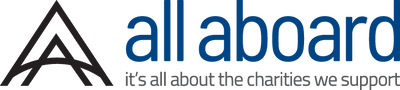 JOB DESCRIPTIONElectrical PAT ElecPosition diagramKEY RESPONSIBILITIESOTHER DUTIESTo undertake any other duty within your ability and within reason, as may be required from time to time, at the direction of the eCommerce/Distributions & Fleet Manager or CEO.ASSISTANCEThe Charity has the advantage of being supported by a number of volunteers.   If a volunteer is assigned to assist you at any time, you will still retain responsibility for the requirements of the job, in terms of accuracy, efficiency and standards of completion.   You will also ensure good communication and be mindful of your responsibility towards that volunteer in terms of Health and Safety.CONFIDENTIALITYYou should be aware of the confidential nature of the Charity environment and/or your role.   Any matters of a confidential nature, relating to, the organisation, staff or volunteers must not be divulged to any unauthorised person.DATA PROTECTIONYou should make yourself aware of the requirements of the Data Protection Act and follow local codes of practice to ensure appropriate action is taken to safeguard confidential information.HEALTH AND SAFETYYou are required to take reasonable care for your own health and safety and that of others who may be affected by your acts or omissions and you should ensure that statutory regulations, policies, codes of practice and safety and good house-keeping rules are adhered to, attending safety and fire lectures as required.JOB DESCRIPTIONThis Job Description is not intended to be restrictive and should be taken as the current representation of the nature of the duties involved in your job and needs to be flexible to cope with the changing needs of the job and the Charity.AK/SCK Nov 2021Job Title:WAREHOUSE, STOCK & DISTRIBUTION SUPERVISORDepartment:RetailLocation:Warehouse, WatfordReporting to:eCommerce/Distributions & Fleet ManagerJob Purpose:To be responsible and accountable for all stock into and out of the Warehouse, by managing the receipt and sorting of stock, and overseeing the distribution of stock to and from all the Retail Outlets of the CharityTo keep the Warehouse safe, organised and tidy at all timesTo deal with the general public and corporate donors on a daily basisTo supervise 3rd party drivers, suppliers, dealers and volunteers whilst in or using the WarehouseDirect Reports:NoneKey Accountabilities TasksStock managementTo be responsible for the day to day running of the Warehouse operationTo be responsible for the receipt of donations from donorsTo be responsible for the receipt of donations from corporate and any 3rd partiesTo label for Gift Aid as appropriate using the correct Gift Aid process (Training will be given.)To sort and prepare stock for delivery by the van teamTo organise stock ready for collection and delivery to all Retail Outlets when requested via the Retail or Distribution ManagementTo organise stock for individual shops when a direct request is made by the Retail or Distribution ManagementTo layout the Warehouse and ensure efficient use of spaceTo manage appropriate storage for excess and/or out of season stockTo organise the disposal of unwanted stockTo organise the storage and sale of recyclable materials (such as waste metals, rags, etc) To be responsible for the cleanliness and tidiness of the Warehouse, Forecourt and Car Park areaTo drive a van when requiredTo PAT test electrical equipment to be sold in the shops as well as all electrical equipment used in Head Office and the shops (on an ongoing basis) maintaining records to show legal compliance, when needed (Subject to training.)To use the pallet stacker safely and appropriately, when requiredRetail Commercial  ManagementTo comply with all financial procedures, particularly with regard to cash handling and Gift AidTo implement all operational policies and proceduresTo be responsible for the maintenance and security of the Warehouse, including being a key holder for the premisesTo ensure that the profile of the Warehouse enhances the overall profile of All Aboard in the communityTo liaise with and assist the E-Commerce department, as necessary, for the sale of specialist itemsLegislative ComplianceTo ensure that all sale stock meets Trading Standards requirements so that it is safe and legal to sellTo ensure compliance with Health and Safety and Fire Safety regulations, and that safe working practices are in place, adhered to, and that all Warehouse staff and persons in the Warehouse (employees, volunteers and contractors) understand their responsibilities relating to Health and Safety.To ensure the security of the WarehouseTo test the weekly Head Office fire alarm systemDecisions / RecommendationsResolve donor and shop queriesDimensions and limits of authority / influenceTrading Standards and Health and Safety complianceResponsible for effectiveness of stock managementResponsible for Warehouse keys and unlocking/locking WarehouseResponsible for the servicing and maintenance of the pallet stacker Accountable for volunteer training on operational procedures Responsible for 3rd parties whilst in the WarehouseAllocation / checking of workComplex issues referred to the Retail or Distribution Management (as appropriate)Stock workload and rotation is driven by donations and customersTo provide management with required reports detailing sales, stock holding and other activitiesPhysical EffortThe job is physically demanding, involves periods of standing, considerable bending, lifting and moving of stock in and out of premises (and sometimes up and down stairs).  It can include handling awkward loads.  The temperature of the Warehouse fluctuates considerably by season.Qualifications, skills and knowledge requiredQualifications and/or ExperienceGood standard of general education to GCSE level or qualified by experienceExperience in Warehouse and/or Distribution environment.Manual car/van driver with clean licence DesirableCharity shop experience (including ‘backroom’ experience)Working with volunteers or as a volunteerGood level of understanding of the charity sector and its key drivers and motivators.PAT tester qualified or willingness to undertake trainingKnowledge of Gift Aid processSkillsAbility to work effectively under pressure and to deadlinesAbility to make decisions and think innovatively Ability to manage high volume and varied workloads with little supervisionAbility to work alone for long periods of the dayAdaptable to changeAbility to deliver to deadlines, maintaining attention to detail and accuracyAbility to work independently but with flexibility and remain part of a teamAbility to manage conflictExcellent communication skills (written and verbal to include telephone) Excellent IT skills to include use of Microsoft Office and the internetCommitment to promote the Charity and its work positivelyAbility to work collaboratively across Departments and other stakeholdersKnowledgeTrading StandardsKnowledge of Health & Safety and manual handlingLocal geographical knowledgeAwareness of collectables / antiques / clothing (particularly quality labels)Principles of customer service